   დამტკიცებულია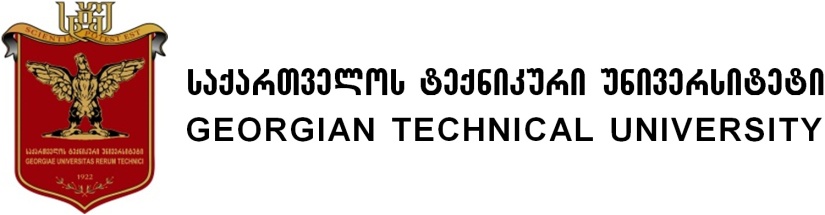 სტუ-ს აკადემიური საბჭოს2012 წლის  6 ივლისის # 733 დადგენილებითმოდიფიცირებულასტუ-ს აკადემიური საბჭოს2017 წლის 21 აპრილის# 2392 დადგენილებითბაკალავრიატის საგანმანათლებლო პროგრამაპროგრამის სახელწოდებაფაკულტეტიმისანიჭებელი კვალიფიკაცია და პროგრამის მოცულობა კრედიტებითსწავლების ენაპროგრამის მიზანიაპროგრამაზე დაშვების წინაპირობასწავლის შედეგების   (ზოგადი და დარგობრივი კომპეტენტურობები)სწავლის შედეგების მიღწევის ფორმები და მეთოდებისტუდენტის ცოდნის შეფასების სისტემადასაქმების სფეროსწავლის გაგრძელების შესაძლებლობაპროგრამის განხორციელებისათვის აუცილებელი ადამიანური და  მატერიალური რესურსითანდართული სილაბუსების რაოდენობა: 74პროგრამაში არსებული მოკლე ციკლის საგნობრივი დატვირთვაძირითადი სპეციალობის  არჩევითი საგნების მოდული  საერთაშორისო პოლიტიკა, ეკონომიკა  და კულტურული პროცესები  (30 კრედიტი). მოდულის ხელმძღვანელი - ასოცირებული პროფესორი  ეპიფანე გვენეტაძემოდული - საერთაშორისო პოლიტიკა და სამართლებრივი რეგულირება (60 კრედიტი). მოდულის ხელმძღვანელი - ასოცირებული პროფესორი მაია ამირგულაშვილითავისუფალი კომპონენტებისწავლის შედეგების რუკაპროგრამის სასწავლო გეგმაპროგრამის ხელმძღვანელი:			მაია ამირგულაშვილი სამართლისა და საერთაშორისო ურთიერთობებისფაკულტეტის დეკანი                                                                                       ირაკლი გაბისონია მიღებულია          ბიზნეს-ინჟინერინგისფაკულტეტის  საბჭოს სხდომაზე         10    მაისი,   2011 წელისტუ-ს ხარისხის უზრუნველყოფის სამსახურისხელმძღვანელი                                                                                               გიორგი ძიძიგური       მოდიფიცირებულია       სტუს აკადემიური საბჭოს         2017 წლის 21 აპრილის        №2392 დადგენილებითსტუ-ს  აკადემიური საბჭოს თავმჯდომარე	     	   არჩილ ფრანგიშვილისაერთაშორისო  ურთიერთობებიInternational  Relationsსამართლისა და საერთაშორისო ურთიერთობებისBusiness- Engineeringპროგრამის    ხელმძღვანელიასოცირებული პროფესორი მაია ამირგულაშვილი  შუალედური კვალიფიკაცია საერთაშორისო ურთიერთობებში.Intermediary  Qualification in International Relationsმიენიჭება საგანმანათლებლო პროგრამაში არსებული მოკლე ციკლის გავლის შემთხვევაში (არანაკლებ 150 კრედიტი)სოციალური მეცნიერებების ბაკალავრი საერთაშორისო  ურთიერთობებშიBachelor of  Social  Science in International  Relationsმიენიჭება საგანმანათლებლო პროგრამაში არსებული არანაკლებ 240 კრედიტის შესრულების შემთხვევაშიქართულისაერთაშორისო ურთიერთობების სისტემის, სტრუქტურის, თეორიების, სისტემაში მიმდინარე ინსტიტუციური, ეკონომიკური, პოლიტიკური პროცესების, დიპლომატიური და პოლიტიკური ურთიერთობების სფეროს ფართო თეორიული ცოდნისა და პრაქტიკული უნარების მქონე, საკაცობრიო ღირებულებების მატარებელი კონკურენტუნარიანი სპეციალისტის მომზადება, რომელიც გარკვეული მითითების შესაბამისად შეძლებს თანამედროვე საერთაშორისო ურთიერთობების სისტემაში მიმდინარე პროცესების შეფასებას და ახალ მოდელში საქართველოს როლის განსაზღვრას, ასევე გააცნობიერებს საერთაშორისო ურთიერთობების განვითარების ტენდენციებს და ნსოფლიოში მიმდინარე ინტეგრაციულ პროცესებს. მოამზადოს საერთაშორისო ურთიერთობების  სპეციალისტები, რომელბიც შეისწავლიან ენებს, ისტორიას, გეოგრაფიას, სამართალს, ეკონომიკას;სტუდენტს მისცეს საფუძვლიანი ცოდნა საერთაშორისო უსაფრთხოების, ეკონომიკური ურთიერთობების, დიპლომატიური ურთიერთობებისა და თანამედროვე პოლიტიკური პროცესების შესახებ;შეასწავლოს საერთაშორისო ურთიერთობების თეორიაში არსებული ძირითადი ტენდენციები და მიდგომები;მოახდინოს თანამედროვე საერთაშორისო ურთიერთობებში არსებული პრობლემების გააზრება, განზოგადება და ამ პრობლემებისადმი თეორიული ცოდნის მისადაგება;დაეუფლოს საერთაშორისო ურთიერთობების საფუძვლების ისეთ ცოდნას, რომელიც მას შესაბამის სფეროში მისცემს ორიენტაციის, საკითხის დასმის და პრაქტიკული გამოყენების საშუალებას;ასწავლოს უცხო ენა (ინგლისური, ფრანგული, გერმანული, რუსული) უცხოელებთან თავისუფალი კომუნიკაციის დონეზე.საერთაშორისო ურთიერთობების საბაკალავრო პროგრამის მიზანია სტუდენტს გამოუმუშაოს:საერთაშორისო ურთიერთობების სისტემებში მიმდინარე ცვლილებებისა და თეორიული სიახლეებისადმი ყურადღების მიდევნების, ცოდნის მუდმივი განახლებისა და სწავლის უნარი.საერთაშორისო ურთიერთობების სფეროში მიღებული ცოდნის პრაქტიკულ საქმიანობაში ეფექტიანად გამოყენების უნარი და სპეციალობით საქმიანობისათვის აუცილებელი სხვა უნარები.საერთაშორისო ურთიერთობების სფეროში პრობლემების დამოუკიდებლად გადაჭრის, ანალიზის, მსჯელობის, დასაბუთების აუცილებელი უნარები.საერთაშორისო ურთიერთობების სფეროში პრაქტიკული საქმიანობისას სამართლიანობის, სოციალური და დემოკრატიული ფასეულობების დაცვის უნარი.  ბაკალავრიატში სწავლის უფლება აქვს მხოლოდ სრული ზოგადი განათლების დამადასტურებელი სახელმწიფო სერტიფიკატის ან მასთან გათანაბრებული დოკუმენტის მფლობელს, რომელიც ჩაირიცხება საქართველოს კანონმდებლობით დადგენილი წესით.ცოდნა და გაცნობიერება: საერთაშორისო ურთიერთობების სპეციალობის  ცოდნის ფლობა;აცნობიერებს საერთაშორისო პოლიტიკის არსს და საერთაშორისო სისტემის მნიშვნელობას;აცნობიერებს პატარა ქვეყნის გეოპოლიტიკურ ფუნქციას;აქვს საერთაშორისო ურთიერთობების სისტემისა და სტრუქტურის ცოდნა; აცნობიერებს მსოფლიო პოლიტიკური პროცესების განვითარებას, თანამედროვე მსოფლიოში მზარდი ურთიერთდამოკიდებულებების წარმომქმნელი პროცესების და დამოუკიდებელ ელემენტთა სტიქიურობისა და მისi მართვის პრობლემებს.აცნობიერებს საერთაშორისო პოლიტიკური პროცესების კომპლექსურ ხასიათს;აცნობიერებს საერთაშორისო ურთიერთობების განვითარების ტენდენციებს, კანონზომიერ პროცესს და მასთან დაკავშირებულ კომპლექსურ საკითხებს;აცნობიერებს მსოფლიოში მიმდინარე ინტეგრაციულ პროცესებს;ფლობს ევროკავშირის ინსტიტუტებისა და გადაწყვეტილებების მიღების პროცესების ცოდნას;აცნობიერებს ახალ მსოფლიო წესრიგში  აშშ-ს როლს;შეუძლია საერთაშორისო ურთიერთობის მოდელის წარმომქმნელი ფაქტორების გაცნობიერება;აცნობიერებს გლობალიზაციისა და უსაფრთხოების პრობლემებს;შეუძლია საქართველოს როგორც პატარა სახელმწიფოს მნიშვნელობის და ადგილის სრულყოფილი გააზრება თანამედროვე საერთაშორისო სისტემაში;შეუძლია საერთაშორისო ურთიერთობების სისტემაში მიმდინარე პროცესებისა და მოვლენების გაანალიზება და განზოგადება, ამ სფეროში მომქმედი კანონზომიერებების გამოვლენა;იცის საერთაშორისო ურთიერთობების, საერთაშორისო სამართლის, ეკონომიკური მეცნიერებების, სოციოლოგიის ცნებები, ელემენტები და ტერმინოლოგია. აცნობიერებს მათ პარადიგმებს;აცნობიერებს პოლიტიკური მონაწილეობის თავისებურებებს და პოლიტიკური პროცესების სპეციფიკას;იცის საქმიანი ურთიერთობების, პროტოკოლის და ეტიკეტის როლი, ადგილი და განხორციელების წესი.ცოდნის პრაქტიკაში გამოყენების უნარი :იცის თეორიული ცოდნის პრაქტიკაში ეფექტურად გამოყენება;შეუძლია მონაცემების შეგროვება, მისი სანდოობის შემოწმება და პრაქტიკაში გამოყენება;შეუძლია ანალიტიკური მეთოდების დაუფლება და პრაქტიკაში გამოყენება;შესწევს უნარი სწავლის პროცესში მიღებული ინფორმაცია და უნარები შეუსაბამოსპრაქტიკულ სიტუაციას და გამოიყენოს კონკრეტული პრობლემის გადაჭრისას;შესწeვს უნარი ადეკვატური მეთოდების გამოყენებით გაანალიზოს ახალი განყენებული მონაცემები, მიღებული ინფორმაცია დაამუშაოს და დაუკავშიროს მიღებულ ცოდნას.შეუძლია ანლიტიკური მეთოდების დაუფლება და პრაქტიკაში გამოყენება;შეუძლია სფეროსათვის დამახასიათებელი და ასევე, ზოგიერთი გამორჩეული მეთოდის გამოყენება პრობლემების გადასაჭრელად, პრაქტიკული ხასიათის პროექტის განხორციელება წინასწარ განსაზღვრული მითითებების შესაბამისად;ფლობს საერთაშორისო პროცესებისა და პოლიტიკის ინტერპრეტირების უნარს, ეროვნულ, რეგიონულ და ადგილობრივ კონტექსტში; შეუძლია სოციალური მეცნიერებებისათვის დამახასიათებელი და ასევე, ზოგიერთი გამორჩეული მეთოდის გამოყენება პრობლემების გადასაჭრელად, პრაქტიკული ხასიათის პროექტის განხორციელება წინასწარ განსაზღვრული მითითებების შესაბამისად;წინასწარ განსაზღვრული ინსტრუქციის მიხედვით შეუძლია საერთაშორისო ურთიერთობების სფეროში პრაქტიკული ხასიათის სამუშაოს შესრულება, მიღებული მონაცემების ინტერპრეტაცია და ეფექტური პრეზენტაციის ჩატარება;ფლობს საერთაშორისო მოვლენების, პროცესებისა და პოლიტიკის გააზრებისა და ადეკვატურად რეაგირების უნარს.დასკვნის  უნარი: შეუძლია პოლიტიკური ხასიათის ინფორმაციის განზოგადება, კონკრეტული ფაქტების ანალიზი და მათი შეფასება;შეუძლია საერთაშორისო ურთიერთობების პრობლემებზე დისკუსიის დროს საერთაშორისო ურთიერთობების ძირითადი თეორიეული კონცეფციების გამოყენება.შეუძლია თანამედროვე მიდგომების გამოყენება საერთაშორისო პოლიტიკისა და უსაფრთხოების პრობლემებზე და შესაბამისი დასკვნების გაკეთება; შეუძლია სფეროსათვის დამახასიათებელი მონაცემების შეგროვება და განმარტება;ფლობს პრობლემის იდენტიფიცირებისა და მისი ფორმულირების უნარს;შეუძლია პროფესიული დასკვნების საჯაროდ წარმოჩენა;საერთაშორისო ურთერთობების სფეროში არსებული პრობლემების იდენტიფიცირება და სინთეზური ანალიზის საფუძველზე სწორი დასკვნების გაკეთება;შეუძლია საერთაშორისო ურთიერთობების სისტემისა და სტრუქტურის ჩამოყალიბების პროცესებზე დაკვირვება და  შესაბამისი დასკვნების გაკეთება;შეუძლია საგარეო პოლიტიკის თემაზე ზეპირი და წერილობითი ფორმით ცოდნის დამაჯერებლად და დასაბუთებულად წარმოჩენა და დასკვნების გაკეთება;შეუძლია საერთაშორისო ურთიერთობების საკვანძო საკითხების და პრობლემების შესწავლაში პოლიტიკური მეცნიერებების მეთოდებისა და ხერხების გამოყენება და შესაბამისი დასკვნების გაკეთება.კომუნიკაციის უარიშეუძლია დიპლომატიის სფეროში  წერილობითი კორესპოდენციის შედგენა;შეუძლია კომუნიკაცია (ქართულ და უცხოურ ენაზე) სპეციალისტებთან და არასაპეცია-ლისტებთან დარგთან დაკავშირებულ საკითხებზე.ფლობს დიალოგის სრულფასოვანი წარმართვის უნარს;აქვს პოლიტიკისა და საერთაშორისო ურთიერთობებით დაკავებულ ორგანიზაციებთან კომუნიკაციის დამყარების უნარი;შეუძლია თანამედროვე საინფორმაციო და საკომუნიკაციო ტექნოლოგიების შემოქმედებითად გამოყენება;შეუძლია საკუთარი მოსაზრებების წარმოდგენა და მისი არგუმენტირებული დასაბუთება;შეუძლია  სტატისტიკური ინფორმაციის განზოგადება, თანამედროვე კომპიუტერული ტექნიკის გამოყენებით ინფორმაციის დამუშავება და შენახვა, საერთაშორისო ურთიერთობის სისტემის განვითარებასა და „საქმიან თამაშებზე“ შესაბამისი მოდელების წარმოდგენა; ინფორმაციულ ბანკებზე დაყრდნობით საერთაშორისო და ლოკალური კონფლიქტების აღწერა და დახასიათება;უცხოურ და მშობლიურ ენაზე ოფიციალური და საქმიანი დოკუმენტაციის წარმოების ფლობა.სწავლის უნარიშეუძლია ადეკვატურად შეაფასოს საკუთარი საგანმანათლებლო პროფესიული შედეგები;საკუთარი სწავლის მიმართულების განსაზღვრა და ამის შესაბამისად აუცილებელი მასალების გამოკვლევებისა და ელექტრონული წყაროების მოძიება და ანალიზი;საინფორმაციო და საგნმანათლებლო ტექნოლოგიების საფუძველზე თვითსწავლის განვითარების უნარი.  შეუძლია ახალი იდეების წარმოდგენა;შეუძლია დამოუკიდებლად დაგეგმოს სწავლის შემდგომი გაგრძელება;ადგენს სამუშაო გეგმას, აყალიბებს პირად მიზნებს, აფასებს სახელმწიფო წყობას, საკუთარ შესაძლებლობებს და აქვს ინიციატივის უნარი;შესწევს უნარი საკუთარი შესაძლებლობების ანალიზის საფუძველზე შეადგინოს სამუშაო გეგმა და დასახოს აკადემიური და პროფესიული მიზნები;შეუძლია დარგის ცოდნა გააზრება და პროფესიის გათავისება, მოახდინოს ცოდნის აკუმულირება, გააცნობიეროს ინტერდისციპლინურობა და ესმოდეს დარგის მნიშვნელობა;შეუძლია საკუთარი სწავლის პროცესის მართვა, რესურსების ფართო სპექტრის გამოყენება, საკუთარი სწავლის შეფასება, შემდგომი სწავლის საჭიროების განსაზღვრა და დამოუკიდებლად ცოდნის გაღრმავება.ღირებულებები: ადამიანებთან და პროფესიულ გარემოებაში კორექტურული ქცევისა და დიალოგის წარმოების უნარი.მოვლენებისა და პროცესების ობიექტურად შეფასების უნარი;საერთაშორისო ურთიერთობებსა და დიპლომატიაში დამკვიდრებნული ეთიკური და მორალური ნორმების დაცვისა და მათ შესაბამისად ქცევის უნარი;მონაწილეობს ლიბერალური ღირებულებების განმტკიცების პროცესში და ისწრაფვის მათ დასამკვიდრებლად. ლექცია      სემინარი (ჯგუფში მუშაობა)      პრაქტიკული      ლაბორატორიული      პრაქტიკა საკურსო სამუშაო/პროექტი კონსულტაცია     დამოუკიდებელი მუშაობა    საშინაო დავალების პრეზენტაცია სწავლის შედეგების მიღწევის ფორმების და მეთოდების განმარტებები თან ერთვის საგანმანათლებლო პროგრამას, აგრეთვე განთავსებულია უნივერსიტეტის ვებ-გვერდზე http://www.gtu.ge/pdf/sc.pdf შეფასება ხდება 100 ქულიანი სკალით.დადებით შეფასებად ჩაითვლება: (A) - ფრიადი - მაქსიმალური შეფასების 91-100 ქულა; (B) - ძალიან კარგი - მაქსიმალური შეფასების 81-90 ქულა; (C) - კარგი - მაქსიმალური შეფასების 71-80 ქულა; (D) - დამაკმაყოფილებელი - მაქსიმალური შეფასების 61-70 ქულა; (E) - საკმარისი - მაქსიმალური შეფასების 51-60 ქულა; უარყოფით შეფასებად ჩაითვლება: (FX ) - ვერ ჩააბარა - მაქსიმალური შეფასების 41-50 ქულა, რაც ნიშნავს, რომ სტუდენტს ჩასაბარებლად მეტი მუშაობა სჭირდება და ეძლევა დამოუკიდებელი მუშაობით დამატებით გამოცდაზე ერთხელ გასვლის უფლება.  (F) - ჩაიჭრა - მაქსიმალური შეფასების 40 ქულა და ნაკლები, რაც ნიშნავს, რომ სტუდენტის მიერ ჩატარებული სამუშაო არ არის საკმარისი და მას საგანი ახლიდან აქვს შესასწავლი.სილაბუსებში მოცემულია სტუდენტის ცოდნის შეფასების შესაბამისი ფორმები და მეთოდები. შეფასების ფორმების შესაბამისი მეთოდების, კრიტერიუმებისა და სკალების აღწერა თან ერთვის საგანმანათლებლო პროგრამას, აგრეთვე განთავსებულია უნივერსიტეტის ვებ-გვერდზე http://www.gtu.ge/quality/axali/shefasebisforma.pdf.პროგრამის კურსდამთავრებულს აქვს შესაბამისი ცოდნა და უნარები, რათა დასაქმდეს საჯარო დაწესებულებებში:საჯარო დაწესებულებებში;არასამთავრობო სექტორში;საერთაშორისო მთავრობათაშორის და არასამთვრობო ორგანიზაციებში;დიპლომატიის სამსახურში.საერთაშორისო ურთიერთობების საბაკალავრო საგანმანათლებლო პროგრამის კურსდამთავრებული უფლებამოსილია, სწავლა განაგრძოს საქართველოს ან სხვა ქვეყნების უმაღლეს საგანმანათლებლო დაწესებულებებში იმ სამაგისტრო პროგრამებზე, სადაც მიღების წინაპირობა  არ არის შეზღუდული. საერთაშორისო ურთიერთობების საბაკალავრო პროგრამის განხორციელება უზრუნველყოფილია შესაბამისი ადამიანური რესურსით. საგანმანათლებლო პროგრამით გათვალისწინებულ სასწავლო კომპონენტებს უძღვება უნივერსიტეტის აკადემიური პერსონალი, აგრეთვე სათანადო გამოცდილებისა და კომპეტენციების მქონე მოწვეული სპეციალისტები.ადამიანური რესურსის შესახებ დამატებითი ინფორმაცია იხილეთ თანდართულ სილაბუსებში.საბაკალავრო პროგრამით გათვალისწინებული მიზნებისა და სწავლის შედეგების მიღწევის შესაძლებლობა  უზრუნველყოფილია  შესაბამისი ტექნიკით და ინვენტარით აღჭურვილი სასწავლო აუდიტორიებით, საპროფესოროებით, ბიბლიოთეკით და ბიბლიოთეკის წიგნადი და ელექტრონულ მატარებლებზე არსებული ფონდით,  კომპიუტერული კლასით, კომპიუტერული პროგრამებით, უწყვეტი ინტერნეტით.№საგანიდაშვების წინაპირობაECTS კრედიტიECTS კრედიტიECTS კრედიტიECTS კრედიტიECTS კრედიტი№საგნის კოდისაგანიდაშვების წინაპირობაI წელიI წელიII წელიII წელიIII weli№საგნის კოდისაგანიდაშვების წინაპირობასემესტრისემესტრისემესტრისემესტრისემესტრი№საგნის კოდისაგანიდაშვების წინაპირობაIIIIIIIVVსაფაკულტეტო სავალდებულო საგნები149POL0007GA1-LSპოლიტოლოგიაარ გააჩნია5WOC0007GA1-LSწერითი და ზეპირი კომუნიკაციებიარ გააჩნია5ITEQ108GA2-Bინფორმაციული ტექნოლოგიები 1 არ გააჩნია4GESOC07GA1-LSსოციოლოგიაარ გააჩნია5ITEQ208GA2-Bინფორმაციული ტექნოლოგიები 2 INF108-LB4საფაკულტეტო არჩევითი საგნები10APPSY07GA1-LSგამოყენებითი ფსიქოლოგიაარ გააჩნია5AGL007GA1-LSქართული ენის გამოყენებითი სტილისტიკაარ გააჩნია5DAC0007GA1-LSდემოკრატია და მოქალაქეობაარ გააჩნია5GULTU07GA1-LSკულტურა და თანამედროვეობაარ გააჩნია5GEHAC07GA1-LSსაქართველოს ისტორია და კულტურაარ გააჩნია5IPHIL07GA1-LSფილოსოფიის შესავალიარ გააჩნია5WOCL007GA1-LSმსოფლიო ცივილიზაციაარ გააჩნია5უცხო (ინგლისური, გერმანული, ფრანგული, რუსული) ენა6655FLN1E07GA1-Pუცხოური  ენა  (ინსგლისური) - 1არ გააჩნია6FLNE117GA1-Pუცხოური  ენა  (ინსგლისური) - 1.1არ გააჩნია6FLNF107GA1-Pუცხოური  ენა  (ფრანგული) - 1არ გააჩნია65FLNG107GA1-Pუცხოური  ენა  (გერმანული) - 1არ გააჩნია6FLNR107GA1-Pუცხოური  ენა  (რუსული) - 1არ გააჩნია6FLNE207GA1-Pუცხოური  ენა (ინგლისური) - 2FLN1E07GA1-P6FLEE227GA1-Pუცხოური  ენა  (ინსგლისური) - 2.2FLNE117GA1-P6FNLF207GA1-Pუცხოური  ენა (ფრანგული) - 2FLNF107GA1-P6FNLG207GA1-Pუცხოური  ენა (გერმანული) - 2FLNG107GA1-P6FNLR207GA1-Pუცხოური  ენა (რუსული) - 2FLNR107GA1-P6FLNE307GA1-Pუცხოური ენა (ინგლისური)- 3 FLNE207GA1-P5FLNE337GA1-Pუცხოური  ენა  (ინსგლისური) - 3.3FLEE227GA1-P5FLNG307GA1-Pუცხოური ენა (ფრანგული)- 3 FNLF207GA1-P5FLNR307GA1-Pუცხოური ენა (გერმანული)- 3 FNLG207GA1-P5FNLR307GA1-Pუცხოური ენა (რუსული)- 3 FNLR207GA1-P5FLNF407GA1-Pუცხოური ენა (ინგლისური) - 4FLNE307GA1-P5FLNE447GA1-Pუცხოური  ენა  (ინსგლისური) - 4.4FLNE337GA1-P5FLNG407GA1-Pუცხოური ენა (ფრანგული)- 4FLNG307GA1-P5FLNR407GA1-Pუცხოური ენა (გერმანული) - 4FLNR307GA1-P5FNLR407GA1-Pუცხოური ენა (რუსული) - 4FNLR307GA1-P5სპეცალობის სავალდებულო საგნები105252530IIR0007GA1-LSშესავალი საერთაშორიო ურთიერთობებშიარ გააჩნია5MWH0007GA1-LSმსოფლიოს უახლესი ისტორიაარ გააჩნია5POPS007GA1-LSპოლიტიკური ფსიქოლოგიაარ გააჩნია5TIR0007GA1-LSსაერთაშორისო ურთიერთობების თეორიაIIR0007GA1-LS5GIP0007GA1-LSსაქართველო საერთაშორისო პოლიტიკაშიარ გააჩნია5GPLO007GA1-LSგლობალური პოლიტიკაPOL0007GA1-LS5MD00007GA1-LSთანამედროვე დიპლომატიაIIR0007GA1-LS5HPG007GA1-LSისტორიული და პოლიტიკური გეოგრაფიაMWH0007GA1-LS5IOI0007GA1-LSსაერთაშორისო ორგანიზაციები და ინსტიტუტებიGPLO007GA1-LS5SCIR007GA1-LSპატარა ქვეყანა საერთაშორისო ურთიერთობებშიTIR0007GA1-LS5NATH007GA1-LSნაციონალიზმის თეორიაTIR0007GA1-LS5PAL0507GA1-LSსაერთაშორისო საჯარო სამართალიIOI0007GA1-LS6GDIP007GA1-LSქართული დიპლომატიაMD00007GA1-LS4PPA0007GA1-LSსაჯარო პოლიტიკის ანალიზიGPLO007GA1-LS5HPEU007GA1-LSევროკავშირის ინსტიტუტები და პოლიტიკაIOI0007GA1-LS5INTEC07GA1-LSსაერთაშორისო ეკონომიკაარ გააჩნია6IRD0007GA1-LSXX  საუკუნის საერთაშორისო ურთიერთობები და დიპლომატიაMD00007GA1-LS5ICTSF007GA1-LSსაერთაშორისო კონფლიქტები და მათი დარეგულირების ფორმებიGPLO007GA1-LS4ARN0007GA1-LSმოლაპარაკებების ხელოვნებაMD00007GA1-LS5 სემესტრში სემესტრში სემესტრში სემესტრში3030303030წელიწადშიწელიწადშიწელიწადშიწელიწადში6060606030სულსულსულსულ150150150150150№საგანიდაშვების წინაპირობაECTS №საგნის კოდისაგანიდაშვების წინაპირობაIII წელი№საგნის კოდისაგანიდაშვების წინაპირობასემესტრი№საგნის კოდისაგანიდაშვების წინაპირობაVIმოდულის სავალდებულო საგნები30ECWR007GA1-LSმსოფლიო ეკონომიკაINTEC07GA1-LS6MPLTE07GA1-LSთანამედროვე ევროპული პოლიტიკურ-სამართლებრივი აზროვნებაარ გააჩნია5PR00007GA1-LSსაზოგადოებასთან ურთიერთობაარ გააჩნია4RTHRH07GA1-LSორატორული ხელოვნება და რიტორიკაარ გააჩნია5GEU0007GA1-LSქართული ემიგრაცია ევროპაშიარ გააჩნია5KOMW007GA1-LSთანამედროვე სამყაროს კულტურები და ორგანიზაციებიარ გააჩნია5GPM0007GA1-LSგეოპოლიტიკა: წარსული და თანამედროვება POL0007GA1-LS5RIBSB07GA1-LSშავი ზღვის აუზში მიმდინარე რეგიონალიზაციისა და ინტეგრაციის პროცესებიGPLO007GA15INT007GA1-LSსაერთაშორისო ტერორიზმიGPLO007GA15სემესტრშისემესტრშისემესტრშისემესტრში30№საგანიდაშვების წინაპირობაECTS ECTS №საგნის კოდისაგანიდაშვების წინაპირობაIV წელიIV წელი№საგნის კოდისაგანიდაშვების წინაპირობასემესტრისემესტრი№საგნის კოდისაგანიდაშვების წინაპირობაVIIVIIIმოდულის სავალდებულო საგნები2515IPL0107GA1-LSადამიანის უფლებათა საერთაშორისო სამართალიPAL0507GA1-LS6IPL0407GA1-LSსაერთაშორისო ორგანიზაციების სამართალიPAL0507GA1-LS6ISP0007GA1-LSსაერთაშორისო უსაფრთხოებაICTSF007GA1-LS5RFIR007GA1-LSრელიგიური ფაქტორი საერთაშორისო ურთიერთობებშიTIR0007GA1-LS4EPR0007GA1-LSრუსეთის ევრაზიული პოლიტიკაარ გააჩნია4NNSE007GA1-LSნატოს ახალი სტრატეგია ევრაზიაშიIOI0007GA1-LS3IPL0507GA1-LSსაერთაშორისო სახელშეკრულებო სამართალიPAL0507GA1-LS6IPL0707GA1-LSდიპლომატიური და საკონსულო სამართალიPAL0507GA1-LS6მოდულის არჩევითი საგნები515NEG0007GA1-LSეროვნული ეკონომიკა და გლობალიზაციაარ გააჩნია5USNW007GA1-LSაშშ და ახალი მსოფლიო წესრიგიარ გააცნია5NEPA007GA1-LSახლო აღმოსავლეთი რეგიონალურ პოლიტიკაშიარ გააჩნია5SIPNS07GA1-LSეროვნული უშიშროების სისტემური ინფორმაციული უზრუნველყოფაარ გააჩნია5POLID07GA1-LSპოლიტიკური იდეოლოგიებიარ გააჩნია5IPU0007GA1-LSსაერთაშორისო პოლიტიკა და მასმედიაარ გააჩნია5კერძო სამართლის საფუძვლები -30 კრედიტიკერძო სამართლის საფუძვლები -30 კრედიტიკერძო სამართლის საფუძვლები -30 კრედიტიკერძო სამართლის საფუძვლები -30 კრედიტიკერძო სამართლის საფუძვლები -30 კრედიტიკერძო სამართლის საფუძვლები -30 კრედიტიკერძო სამართლის საფუძვლები -30 კრედიტი    №საგნის კოდისაგნის კოდისაგანისაგანიდაშვების წინაპირობაECTS კრედიტიGTL0007-LSGTL0007-LSსამართლის ზოგადი თეორიასამართლის ზოგადი თეორიაარ გააჩნია5BCL0007-LSBCL0007-LSსამოქალაქო სამართლის საფუძვლები სამოქალაქო სამართლის საფუძვლები არ გააჩნია5COL0007-LSCOL0007-LS სახელშეკრულებო ურთიერთობები სახელშეკრულებო ურთიერთობებიარ გააჩნია5BCL0007-LSBCL0007-LSშრომითი ურთიერთობების სამართლებრივი რეგულირებაშრომითი ურთიერთობების სამართლებრივი რეგულირებაარ გააჩნია5COL0007-LSCOL0007-LSსამეწარმეო სამართლის საფუძვლებისამეწარმეო სამართლის საფუძვლებიარ გააჩნია5BIL0007-LSBIL0007-LSსაბანკო და სადაზღვევო სამართლის საფუძვლებისაბანკო და სადაზღვევო სამართლის საფუძვლებიარ გააჩნია5       სულ კრედიტი       სულ კრედიტი       სულ კრედიტი       სულ კრედიტი       სულ კრედიტი       სულ კრედიტი30სახელმწიფო და მუნიციპალური მართვის საფუძვლები  - 30 კრედიტისახელმწიფო და მუნიციპალური მართვის საფუძვლები  - 30 კრედიტისახელმწიფო და მუნიციპალური მართვის საფუძვლები  - 30 კრედიტისახელმწიფო და მუნიციპალური მართვის საფუძვლები  - 30 კრედიტისახელმწიფო და მუნიციპალური მართვის საფუძვლები  - 30 კრედიტისახელმწიფო და მუნიციპალური მართვის საფუძვლები  - 30 კრედიტისახელმწიფო და მუნიციპალური მართვის საფუძვლები  - 30 კრედიტი     №საგნის კოდისაგნის კოდისაგანისაგანიდაშვების წინაპირობაECTS კრედიტიNSSDE07-LSNSSDE07-LSმდგრადი განვითარების ეროვნული სტრატეგიამდგრადი განვითარების ეროვნული სტრატეგიაარ გააჩნია5BSWO007-LSBSWO007-LSსოციალური მუშაობის საფუძვლებისოციალური მუშაობის საფუძვლებიარ გააჩნია5BSLG007-LSBSLG007-LSსახელმწიფოებრიობის ანალიზის მეთოდოლოგიასახელმწიფოებრიობის ანალიზის მეთოდოლოგიაარ გააჩნია5DOCMS07-LSDOCMS07-LSდოკუმენტმცოდნეობისა და საქმისწარმოების საფუძვლებიდოკუმენტმცოდნეობისა და საქმისწარმოების საფუძვლებიარ გააჩნია5ADMM007-LSADMM007-LSადმინისტრაციული მენეჯმენტიადმინისტრაციული მენეჯმენტიარ გააჩნია5MOSA007-LSMOSA007-LSსახელმწიფო და მუნიციპალური მართვის საფუძვლებისახელმწიფო და მუნიციპალური მართვის საფუძვლებიარ გააჩნია5       სულ კრედიტი       სულ კრედიტი       სულ კრედიტი       სულ კრედიტი       სულ კრედიტი       სულ კრედიტი30პროფესიული თარგმანი  (ინგლისური, გერმანული, ფრანგული და რუსული ენები) - 30 კრედიტიპროფესიული თარგმანი  (ინგლისური, გერმანული, ფრანგული და რუსული ენები) - 30 კრედიტიპროფესიული თარგმანი  (ინგლისური, გერმანული, ფრანგული და რუსული ენები) - 30 კრედიტიპროფესიული თარგმანი  (ინგლისური, გერმანული, ფრანგული და რუსული ენები) - 30 კრედიტიპროფესიული თარგმანი  (ინგლისური, გერმანული, ფრანგული და რუსული ენები) - 30 კრედიტიპროფესიული თარგმანი  (ინგლისური, გერმანული, ფრანგული და რუსული ენები) - 30 კრედიტიპროფესიული თარგმანი  (ინგლისური, გერმანული, ფრანგული და რუსული ენები) - 30 კრედიტი№საგნის კოდისაგნის კოდისაგანისაგანიდაშვების წინაპირობაECTS კრედიტიLSP0107-PLSP0107-Pმიზნობრივი ენა (I)მიზნობრივი ენა (I)FLN1207-P5OCO0507-POCO0507-Pზეპირმეტყველება ზეპირმეტყველება FLN1207-P5LSP0207-PLSP0207-Pმიზნობრივი ენა (II)მიზნობრივი ენა (II)LSP0107-P5WCO0607-PWCO0607-Pწერითი კომუნიკაცია წერითი კომუნიკაცია LSP0107-P5LSP0307-PLSP0307-Pმიზნობრივი ენა (III)მიზნობრივი ენა (III)LSP0207-P5TPT0807-LPTPT0807-LPთარგმანის თეორია და პრაქტიკა თარგმანის თეორია და პრაქტიკა WCO0607-P5       სულ კრედიტი       სულ კრედიტი       სულ კრედიტი       სულ კრედიტი       სულ კრედიტი       სულ კრედიტი30ეკონომიკისა და ბიზნესის მართვის საფუძვლები - 30 კრედიტიეკონომიკისა და ბიზნესის მართვის საფუძვლები - 30 კრედიტიეკონომიკისა და ბიზნესის მართვის საფუძვლები - 30 კრედიტიეკონომიკისა და ბიზნესის მართვის საფუძვლები - 30 კრედიტიეკონომიკისა და ბიზნესის მართვის საფუძვლები - 30 კრედიტიეკონომიკისა და ბიზნესის მართვის საფუძვლები - 30 კრედიტიეკონომიკისა და ბიზნესის მართვის საფუძვლები - 30 კრედიტი№საგნის კოდისაგნის კოდისაგანისაგანიდაშვების წინაპირობაECTS კრედიტიMICEC07-LSMICEC07-LSმიკროეკონომიკის საფუძვლებიმიკროეკონომიკის საფუძვლებიარ გააჩნია5MACEC07-LSMACEC07-LSმაკროეკონომიკის საფუძვლებიმაკროეკონომიკის საფუძვლებიარ გააჩნია5FSECS07-LPFSECS07-LPსოციალურ-ეკონომიკური სტატისტიკის საფუძვლებისოციალურ-ეკონომიკური სტატისტიკის საფუძვლებიარ გააჩნია5ACC0007-LSACC0007-LSბუღალტრული აღრიცხვისა და აუდიტის საფუძვლებიბუღალტრული აღრიცხვისა და აუდიტის საფუძვლებიარ გააჩნია5FOYNM07-LSFOYNM07-LSმენეჯმენტის საფუძვლებიმენეჯმენტის საფუძვლებიარ გააჩნია5MIRKT07-LSMIRKT07-LSმარკეტინგის საფუძვლებიმარკეტინგის საფუძვლებიარ გააჩნია5       სულ კრედიტი       სულ კრედიტი       სულ კრედიტი       სულ კრედიტი       სულ კრედიტი       სულ კრედიტი30 კონფლიქტის მენეჯმენტი  - 30 კრედიტი კონფლიქტის მენეჯმენტი  - 30 კრედიტი კონფლიქტის მენეჯმენტი  - 30 კრედიტი კონფლიქტის მენეჯმენტი  - 30 კრედიტი კონფლიქტის მენეჯმენტი  - 30 კრედიტი კონფლიქტის მენეჯმენტი  - 30 კრედიტი კონფლიქტის მენეჯმენტი  - 30 კრედიტი№№საგნის კოდისაგანისაგანიდაშვების წინაპირობაECTS კრედიტიBCONF07-LSკონფლიქტოლოგიის საფუძვლებიკონფლიქტოლოგიის საფუძვლებიარ გააჩნია5ANCON07-LSკონფლიქტის ანთროპოლოგიაკონფლიქტის ანთროპოლოგიაარ გააჩნია5PCONF07-LSპოლიტიკური კონფლიქტებიპოლიტიკური კონფლიქტებიარ გააჩნია5PIDPC07-LSპოლიტიკური იდეოლოგიები და პოლიტიკის ფილოსოფიაპოლიტიკური იდეოლოგიები და პოლიტიკის ფილოსოფიაარ გააჩნია5PCONF07-LSსაზოგადოება და კონფლიქტი საზოგადოება და კონფლიქტი არ გააჩნია5MCONS07-LSკონფლიქტის მოგვარების მეთოდებიკონფლიქტის მოგვარების მეთოდებიარ გააჩნია5       სულ კრედიტი       სულ კრედიტი       სულ კრედიტი       სულ კრედიტი       სულ კრედიტი       სულ კრედიტი30საინფორმაციო ტექნოლოგიები - 30 კრედიტისაინფორმაციო ტექნოლოგიები - 30 კრედიტისაინფორმაციო ტექნოლოგიები - 30 კრედიტისაინფორმაციო ტექნოლოგიები - 30 კრედიტისაინფორმაციო ტექნოლოგიები - 30 კრედიტისაინფორმაციო ტექნოლოგიები - 30 კრედიტისაინფორმაციო ტექნოლოგიები - 30 კრედიტი№№საგნის კოდისაგნის კოდისაგანიდაშვების წინაპირობაECTS კრედიტიPROLA07-LPPROLA07-LPდაპროგრამების ენებიINFB208-LB5USSOP07-LPUSSOP07-LPპროგრამული პაკეტების გამოყენებაარ გააჩნია5ESDAT07-LPESDAT07-LPმონაცემთა ბაზების აგებაარ გააჩნია5SYMAD07-LPSYMAD07-LPმართვის სისტემებიარ გააჩნია5CLOSA07-LPCLOSA07-LPკლიენტ-სერვერის არქიტექტურაარ გააჩნია5COMOD07-LPCOMOD07-LPკომპიუტერული მოდელირებაარ გააჩნია5      სულ კრედიტი      სულ კრედიტი      სულ კრედიტი      სულ კრედიტი      სულ კრედიტი      სულ კრედიტი30 საჯარო სამართალის საფუძვლები - 30 კრედიტი საჯარო სამართალის საფუძვლები - 30 კრედიტი საჯარო სამართალის საფუძვლები - 30 კრედიტი საჯარო სამართალის საფუძვლები - 30 კრედიტი საჯარო სამართალის საფუძვლები - 30 კრედიტი საჯარო სამართალის საფუძვლები - 30 კრედიტი საჯარო სამართალის საფუძვლები - 30 კრედიტი№№საგნის კოდისაგანისაგანიდაშვების წინაპირობაECTS კრედიტიCMR0007-LS საქართველოს კონსტიტუცია და ძირითადი უფლებები საქართველოს კონსტიტუცია და ძირითადი უფლებებიარ გააჩნია5BAL0007-LSადმინისტრაციული სამართალის საფუძვლებიადმინისტრაციული სამართალის საფუძვლებიარ გააჩნია5MUL0007-LS მუნიციპალური სამართალი მუნიციპალური სამართალიარ გააჩნია5TPF0007-LSგადასახადები და საჯარო ფინანსებიგადასახადები და საჯარო ფინანსებიარ გააჩნია5BSL0107-LSსამოხელეო სამართლის საფუძვლებისამოხელეო სამართლის საფუძვლებიარ გააჩნია5ALP0007-LSადმინისტრაციული დავების განხილვა სასამართლოშიადმინისტრაციული დავების განხილვა სასამართლოშიარ გააჩნია5      სულ კრედიტი      სულ კრედიტი      სულ კრედიტი      სულ კრედიტი      სულ კრედიტი      სულ კრედიტი30ჟურნალისტიკა - 30 კრედიტიჟურნალისტიკა - 30 კრედიტიჟურნალისტიკა - 30 კრედიტიჟურნალისტიკა - 30 კრედიტიჟურნალისტიკა - 30 კრედიტიჟურნალისტიკა - 30 კრედიტიჟურნალისტიკა - 30 კრედიტი№№საგნის კოდისაგანისაგანიდაშვების წინაპირობაECTS კრედიტიHISJU07-LS ჟურნალისტიკის ისტორია ჟურნალისტიკის ისტორიაარ გააჩნია5ANALJ07-LSანალიტიკური ჟურნალისტიკაანალიტიკური ჟურნალისტიკაარ გააჩნია5MPRCH07-LSმედიის ენა და სტილიმედიის ენა და სტილიარ გააჩნია5INFGE07-LSინფორმაციული ჟანრებიინფორმაციული ჟანრებიარ გააჩნია5IOMCK07-LSმასკომუნიკაციის შესავალიმასკომუნიკაციის შესავალიარ გააჩნია5THELJ07-LSჟურნალისტიკის ელემენტებიჟურნალისტიკის ელემენტებიარ გააჩნია5      სულ კრედიტი      სულ კრედიტი      სულ კრედიტი      სულ კრედიტი      სულ კრედიტი      სულ კრედიტი30ტელე-რადიო ჟურნალისტიკა  - 30 კრედიტიტელე-რადიო ჟურნალისტიკა  - 30 კრედიტიტელე-რადიო ჟურნალისტიკა  - 30 კრედიტიტელე-რადიო ჟურნალისტიკა  - 30 კრედიტიტელე-რადიო ჟურნალისტიკა  - 30 კრედიტიტელე-რადიო ჟურნალისტიკა  - 30 კრედიტიტელე-რადიო ჟურნალისტიკა  - 30 კრედიტი№№საგნის კოდისაგანისაგანიდაშვების წინაპირობაECTS კრედიტიBRMED07-LSსამაუწყებლო მედიასამაუწყებლო მედიაარ გააჩნია5CARSP07-LPსაეთერო მეტყველების კულტურასაეთერო მეტყველების კულტურაარ გააჩნია5SKTVB07-LSტელესაეთერო ოსტატობატელესაეთერო ოსტატობაარ გააჩნია5TVRPL07-LSტელე-რადიო სიუჟეტიტელე-რადიო სიუჟეტიარ გააჩნია5DOCJU07-LSდოკუმენტური ჟურნალისტიკადოკუმენტური ჟურნალისტიკაარ გააჩნია5BPHJO07-LSფოტოჟურნალისტიკის საფუძვლებიფოტოჟურნალისტიკის საფუძვლებიარ გააჩნია5      სულ კრედიტი      სულ კრედიტი      სულ კრედიტი      სულ კრედიტი      სულ კრედიტი      სულ კრედიტი30№#საგნის კოდისაგანიცოდნა და გაცნობიერებაცოდნის პრაქტიკაში გამოყენების უნარიდასკვნის  უნარიკომუნიკაციის უნარისწავლის უნარიღირებულებებიPOL0007GA1-LSპოლიტოლოგია++++WOC0007GA1-LSწერითი და ზეპირი კომუნიკაციები+++INF108-LBინფორმაციული ტექნოლოგიები +++GESOC07GA1-LSსოციოლოგია +++INF208-LBინფორმაციული ტექნოლოგიები 2 ++++APPSY07GA1-LSგამოყენებითი ფსიქოლოგია+++AGL007GA1-LSქართული ენის გამოყენებითი სტილისტიკა+++DAC0007GA1-LSდემოკრატია და მოქალაქეობა+++++GULTU07GA1-LSკულტურა და თანამედროვეობა++++GEHAC07GA1-LSსაქართველოს ისტორია და კულტურა+++IPHIL07GA1-LSფილოსოფიის შესავალი+++++WOCL007GA1-LSმსოფლიო ცივილიზაციები+++++FLN1E07GA1-Pუცხოური  ენა  (ინსგლისური) - 1++++FLNE117GA1-Pუცხოური  ენა  (ინსგლისური) - 1.1++++FLNF107GA1-Pუცხოური  ენა  (ფრანგული) - 1++++FLNG107GA1-Pუცხოური  ენა  (გერმანული) - 1++++FLNR107GA1-Pუცხოური  ენა  (რუსული) - 1++++FLNE207GA1-Pუცხოური  ენა (ინგლისური) - 2++++FLEE227GA1-Pუცხოური  ენა  (ინსგლისური) - 2.2++++FNLF207GA1-Pუცხოური  ენა (ფრანგული) - 2++++FNLG207GA1-Pუცხოური  ენა (გერმანული) - 2++++FNLR207GA1-Pუცხოური  ენა (რუსული) - 2++++FLNE307GA1-Pუცხოური ენა (ინგლისური)- 3 ++++FLNE337GA1-Pუცხოური  ენა  (ინსგლისური) - 3.3++++FLNG307GA1-Pუცხოური ენა (ფრანგული)- 3 ++++FLNR307GA1-Pუცხოური ენა (გერმანული)- 3 ++++FNLR307GA1-Pუცხოური ენა (რუსული)- 3 ++++FLNF407GA1-Pუცხოური ენა (ინგლისური) - 4++++FLNE447GA1-Pუცხოური  ენა  (ინსგლისური) - 4.4++++FLNG407GA1-Pუცხოური ენა (ფრანგული)- 4++++FLNR407GA1-Pუცხოური ენა (გერმანული) - 4++++FNLR407GA1-Pუცხოური ენა (რუსული) - 4++++IIR0007GA1-LSშესავალი საერთაშორიო ურთიერთობებში+++++MWH0007GA1-LSმსოფლიოს უახლესი ისტორია++++POPS007GA1-LSპოლიტიკური ფსიქოლოგია+++TIR0007GA1-LSსაერთაშორისო ურთიერთობების თეორია++++++GIP0007GA1-LSსაქართველო საერთაშორისო პოლიტიკაში++++GPLO007GA1-LSგლობალური პოლიტიკა++++MD00007GA1-LSთანამედროვე დიპლომატია+++HPG007GA1-LSისტორიული და პოლიტიკური გეოგრაფია+++IOI0007GA1-LSსაერთაშორისო ორგანიზაციები და ინსტიტუტები+++++SCIR007GA1-LSპატარა ქვეყანა საერთაშორისო ურთიერთობებში+++++NATH007GA1-LSნაციონალიზმის თეორია++++++PAL0507GA1-LSსაერთაშორისო საჯარო სამართალი+++++GDIP007GA1-LSქართული დიპლომატია+++++PPA0007GA1-LSსაჯარო პოლიტიკის ანალიზი+++++HPEU007GA1-LSევროკავშირის ინსტიტუტები და პოლიტიკა++++INTEC07GA1-LSსაერთაშორისო ეკონომიკა++++IRD0007GA1-LSXX  საუკუნის საერთაშორისო ურთიერთობები და დიპლომატია+++++ICTSF007GA1-LSსაერთაშორისო კონფლიქტები და მათი დარეგულირების ფორმები+++ARN0007GA1-LSმოლაპარაკებების ხელოვნება++++ECWR007GA1-LSმსოფლიო ეკონომიკა+++MPLTE07GA1-LSთანამედროვე ევროპული პოლიტიკურ-სამართლებრივი აზროვნება++++PR00007GA1-LSსაზოგადოებასთან ურთიერთობა+++RTHRH07GA1-LSორატორული ხელოვნება და რიტორიკა+++GEU0007GA1-LSქართული ემიგრაცია ევროპაში+++KOMW007GA1-LSთანამედროვე სამყაროს კულტურები და ორგანიზაციები+++++GPM0007GA1-LSგეოპოლიტიკა: წარსული და თანამედროვება +++RIBSB07GA1-LSშავი ზღვის აუზში მიმდინარე რეგიონალიზაციისა და ინტეგრაციის პროცესები+++INT007GA1-LSსაერთაშორისო ტერორიზმი+++IPL0107GA1-LSადამიანის უფლებათა საერთაშორისო სამართალი+++++IPL0407GA1-LSსაერთაშორისო ორგანიზაციების სამართალი+++++ISP0007GA1-LSსაერთაშორისო უსაფრთხოება+++RFIR007GA1-LSრელიგიური ფაქტორი საერთაშორისო ურთიერთობებში+++EPR0007GA1-LSრუსეთის ევრაზიული პოლიტიკა+++NNSE007GA1-LSნატოს ახალი სტრატეგია ევრაზიაში+++IPL0507GA1-LSსაერთაშორისო სახელშეკრულებო სამართალი+++++IPL0707GA1-LSდიპლომატიური და საკონსულო სამართალი+++++NEG0007GA1-LSეროვნული ეკონომიკა და გლობალიზაცია+++USNW007GA1-LSაშშ და ახალი მსოფლიო წესრიგი++++NEPA007GA1-LSახლო აღმოსავლეთი რეგიონალურ პოლიტიკაში++++++SIPNS07GA1-LSეროვნული უშიშროების სისტემური ინფორმაციული უზრუნველყოფა+++POLID07GA1-LSპოლიტიკური იდეოლოგიები++++++IPU0007GA1-LSსაერთაშორისო პოლიტიკა და მასმედია+++თავისუფალი კომპონენტებითავისუფალი კომპონენტებითავისუფალი კომპონენტებითავისუფალი კომპონენტებითავისუფალი კომპონენტებითავისუფალი კომპონენტებითავისუფალი კომპონენტებითავისუფალი კომპონენტებითავისუფალი კომპონენტებიკერძო სამართლის საფუძვლებიკერძო სამართლის საფუძვლებიკერძო სამართლის საფუძვლებიკერძო სამართლის საფუძვლებიკერძო სამართლის საფუძვლებიკერძო სამართლის საფუძვლებიკერძო სამართლის საფუძვლებიკერძო სამართლის საფუძვლებიკერძო სამართლის საფუძვლებიGTL0007-LSსამართლის ზოგადი თეორია+++BCL0007-LSსამოქალაქო სამართლის საფუძვლები +++COL0007-LS სახელშეკრულებო ურთიერთობები+++BCL0007-LSშრომითი ურთიერთობების სამართლებრივი რეგულირება+++COL0007-LSსამეწარმეო სამართლის საფუძვლები+++BIL0007-LSსაბანკო და სადაზღვევო სამართლის საფუძვლები+++სახელმწიფო და მუნიციპალური მართვის საფუძვლები  სახელმწიფო და მუნიციპალური მართვის საფუძვლები  სახელმწიფო და მუნიციპალური მართვის საფუძვლები  სახელმწიფო და მუნიციპალური მართვის საფუძვლები  სახელმწიფო და მუნიციპალური მართვის საფუძვლები  სახელმწიფო და მუნიციპალური მართვის საფუძვლები  სახელმწიფო და მუნიციპალური მართვის საფუძვლები  სახელმწიფო და მუნიციპალური მართვის საფუძვლები  სახელმწიფო და მუნიციპალური მართვის საფუძვლები  NSSDE07-LSმდგრადი განვითარების ეროვნული სტრატეგია++++BSWO007-LSსოციალური მუშაობის საფუძვლები+++BSLG007-LSსახელმწიფოებრიობის ანალიზის მეთოდოლოგია+++DOCMS07-LSდოკუმენტმცოდნეობისა და საქმისწარმოების საფუძვლები+++ADMM007-LSადმინისტრაციული მენეჯმენტი+++MOSA007-LSსახელმწიფო და მუნიციპალური მართვის საფუძვლები+++პროფესიული თარგმანი  (ინგლისური, გერმანული, ფრანგული და რუსული ენები)პროფესიული თარგმანი  (ინგლისური, გერმანული, ფრანგული და რუსული ენები)პროფესიული თარგმანი  (ინგლისური, გერმანული, ფრანგული და რუსული ენები)პროფესიული თარგმანი  (ინგლისური, გერმანული, ფრანგული და რუსული ენები)პროფესიული თარგმანი  (ინგლისური, გერმანული, ფრანგული და რუსული ენები)პროფესიული თარგმანი  (ინგლისური, გერმანული, ფრანგული და რუსული ენები)პროფესიული თარგმანი  (ინგლისური, გერმანული, ფრანგული და რუსული ენები)პროფესიული თარგმანი  (ინგლისური, გერმანული, ფრანგული და რუსული ენები)პროფესიული თარგმანი  (ინგლისური, გერმანული, ფრანგული და რუსული ენები)LSP0107-Pმიზნობრივი ენა (I)++++OCO0507-Pზეპირმეტყველება +++LSP0207-Pმიზნობრივი ენა (II)++++WCO0607-Pწერითი კომუნიკაცია +++LSP0307-Pმიზნობრივი ენა (III)++++TPT0807-LPთარგმანის თეორია და პრაქტიკა +++ეკონომიკისა და ბიზნესის მართვის საფუძვლებიეკონომიკისა და ბიზნესის მართვის საფუძვლებიეკონომიკისა და ბიზნესის მართვის საფუძვლებიეკონომიკისა და ბიზნესის მართვის საფუძვლებიეკონომიკისა და ბიზნესის მართვის საფუძვლებიეკონომიკისა და ბიზნესის მართვის საფუძვლებიეკონომიკისა და ბიზნესის მართვის საფუძვლებიეკონომიკისა და ბიზნესის მართვის საფუძვლებიეკონომიკისა და ბიზნესის მართვის საფუძვლებიMICEC07-LSმიკროეკონომიკის საფუძვლები+++MACEC07-LSმაკროეკონომიკის საფუძვლები+++FSECS07-LPსოციალურ-ეკონომიკური სტატისტიკის საფუძვლები+++ACC0007-LSბუღალტრული აღრიცხვისა და აუდიტის საფუძვლები+++FOYNM07-LSმენეჯმენტის საფუძვლები+++MIRKT07-LSმარკეტინგის საფუძვლები+++კონფლიქტის მენეჯმენტიკონფლიქტის მენეჯმენტიკონფლიქტის მენეჯმენტიკონფლიქტის მენეჯმენტიკონფლიქტის მენეჯმენტიკონფლიქტის მენეჯმენტიკონფლიქტის მენეჯმენტიკონფლიქტის მენეჯმენტიკონფლიქტის მენეჯმენტიBCONF07-LSკონფლიქტოლოგიის საფუძვლები++++ANCON07-LSკონფლიქტის ანთროპოლოგია+++PCONF07-LSპოლიტიკური კონფლიქტები+++PIDPC07-LSპოლიტიკური იდეოლოგიები და პოლიტიკის ფილოსოფია+++PCONF07-LSსაზოგადოება და კონფლიქტი +++MCONS07-LSკონფლიქტის მოგვარების მეთოდები+++საინფორმაციო ტექნოლოგიებისაინფორმაციო ტექნოლოგიებისაინფორმაციო ტექნოლოგიებისაინფორმაციო ტექნოლოგიებისაინფორმაციო ტექნოლოგიებისაინფორმაციო ტექნოლოგიებისაინფორმაციო ტექნოლოგიებისაინფორმაციო ტექნოლოგიებისაინფორმაციო ტექნოლოგიებიPROLA07-LPდაპროგრამების ენები+++USSOP07-LPპროგრამული პაკეტების გამოყენება+++ESDAT07-LPმონაცემთა ბაზების აგება+++SYMAD07-LPმართვის სისტემები+++CLOSA07-LPკლიენტ-სერვერის არქიტექტურა+++COMOD07-LPკომპიუტერული მოდელირება+++საჯარო სამართლის საფუძვლებისაჯარო სამართლის საფუძვლებისაჯარო სამართლის საფუძვლებისაჯარო სამართლის საფუძვლებისაჯარო სამართლის საფუძვლებისაჯარო სამართლის საფუძვლებისაჯარო სამართლის საფუძვლებისაჯარო სამართლის საფუძვლებისაჯარო სამართლის საფუძვლებიCMR0007-LS საქართველოს კონსტიტუცია და ძირითადი უფლებები+++BAL0007-LSადმინისტრაციული სამართალის საფუძვლები+++MUL0007-LS მუნიციპალური სამართალი+++TPF0007-LSგადასახადები და საჯარო ფინანსები+++BSL0107-LSსამოხელეო სამართლის საფუძვლები+++ALP0007-LSადმინისტრაციული დავების განხილვა სასამართლოში+++ჟურნალისტიკაჟურნალისტიკაჟურნალისტიკაჟურნალისტიკაჟურნალისტიკაჟურნალისტიკაჟურნალისტიკაჟურნალისტიკაჟურნალისტიკაHISJU07-LS ჟურნალისტიკის ისტორია+++++ANALJ07-LSანალიტიკური ჟურნალისტიკა++++MPRCH07-LSმედიის ენა და სტილი+++INFGE07-LSინფორმაციული ჟანრები++++IOMCK07-LSმასკომუნიკაციის შესავალი++++THELJ07-LSჟურნალისტიკის ელემენტები++++++ტელე-რადიო ჟურნალისტიკატელე-რადიო ჟურნალისტიკატელე-რადიო ჟურნალისტიკატელე-რადიო ჟურნალისტიკატელე-რადიო ჟურნალისტიკატელე-რადიო ჟურნალისტიკატელე-რადიო ჟურნალისტიკატელე-რადიო ჟურნალისტიკატელე-რადიო ჟურნალისტიკაBRMED07-LSსამაუწყებლო მედია+++CARSP07-LPსაეთერო მეტყველების კულტურა+++SKTVB07-LSტელესაეთერო ოსტატობა++++TVRPL07-LSტელე-რადიო სიუჟეტი+++DOCJU07-LSდოკუმენტური ჟურნალისტიკა+++BPHJO07-LSფოტოჟურნალისტიკის საფუძვლები++№საათებისაგანიECTS  კრედიტი\ საათიECTS  კრედიტი\ საათილექციასემინარი (ჯგუფში მუშაობა)პრაქტიკულილაბორატორიულიპრაქტიკასაკურსო სამუშაო/პროექტიშუალედური გამოცდაშუალედური გამოცდადასკვნითი გამოცდადამოუკიდებელი მუშაობასაფაკულტეტო  სავალდებულო საგნები23/62123/621პოლიტოლოგია5/1355/135153022187წერითი და ზეპირი კომუნიკაციები5/1355/135153022187ინფორმაციული ტექნოლოგიები 4/1084/10842622175                                                                                                                                                                                                                                                                                                                                                                                                                                                                                                                                        სოციოლოგია 5/1355/135153022187ინფორმაციული ტექნოლოგიები 2 4/1084/10842622175                                                                                                                                                                                                                                                                                                                                                                                                                                                                                                                                          საფაკულტეტო არჩევითი საგნები10/27010/270გამოყენებითი ფსიქოლოგია5/1355/135153022187ქართული ენის გამოყენებითი სტილისტიკა5/1355/135153022187დემოკრატია და მოქალაქეობა5/1355/135153022187კულტურა და თანამედროვეობა5/1355/135153022187საქართველოს ისტორია და კულტურა5/1355/135153022187ფილოსოფიის შესავალი5/1355/135153022187მსოფლიო ცივილიზაციები5/1355/13515302218700უცხო (ინგლისური, გერმანული, ფრანგული, რუსული) ენა22/59422/594უცხოური  ენა  - 16/1626/1626022199უცხოური  ენა  - 26/1626/1626022199უცხოური ენა - 3 5/1355/1354522187უცხოური ენა - 45/1355/1354522187სპეცალობის სავალდებულო საგნები95/256595/2565შესავალი საერთაშორიო ურთიერთობებში5/1355/135153022187მსოფლიოს უახლესი ისტორია5/1355/135153022187პოლიტიკური ფსიქოლოგია5/1355/135153022187საერთაშორისო ურთიერთობების თეორია5/1355/135153022187საქართველო საერთაშორისო პოლიტიკაში5/1355/135153022187გლობალური პოლიტიკა5/1355/135153022187თანამედროვე დიპლომატია5/1355/135153022187ისტორიული და პოლიტიკური გეოგრაფია5/1355/135153022187საერთაშორისო ორგანიზაციები და ინსტიტუტები5/1355/135153022187პატარა ქვეყანა საერთაშორისო ურთიერთობებში5/1355/135153022187ნაციონალიზმის თეორია5/1355/135153022187საერთაშორისო საჯარო სამართალი6/1626/162303022199ქართული დიპლომატია4/1084/108151522175საჯარო პოლიტიკის ანალიზი5/1355/135153022187ევროკავშირის ინსტიტუტები და პოლიტიკა5/1355/135153022187საერთაშორისო ეკონომიკა6/1626/162303022199XX  საუკუნის საერთაშორისო ურთიერთობები და დიპლომატია5/1355/135153022187საერთაშორისო კონფლიქტები და მათი დარეგულირების ფორმები4/1084/108151522175მოლაპარაკებების ხელოვნება5/1355/135153022187მოდულის სავალდებულო საგნები30/81030/810მსოფლიო ეკონომიკა6/1626/162303022199თანამედროვე ევროპული პოლიტიკურ-სამართლებრივი აზროვნება5/1355/135153022187საზოგადოებასთან ურთიერთობა4/1084/108151522175ორატორული ხელოვნება და რიტორიკა5/1355/135153022187ქართული ემიგრაცია ევროპაში5/1355/135153022187თანამედროვე სამყაროს კულტურები და ორგანიზაციები5/1355/135153022187გეოპოლიტიკა: წარსული და თანამედროვება 5/1355/135153022187შავი ზღვის აუზში მიმდინარე რეგიონალიზაციისა და ინტეგრაციის პროცესები5/1355/135153022187საერთაშორისო ტერორიზმი5/1355/135153022187მოდულის სავალდებულო საგნები43/116143/1161ადამიანის უფლებათა საერთაშორისო სამართალი6/1626/162303022199sსაერთაშორისო ორგანიზაციების სამართალი6/1626/162303022199საერთაშორისო უსაფრთხოება5/1355/135153022187რელიგიური ფაქტორი საერთაშორისო ურთიერთობებში4/1084/108151522175რუსეთის ევრაზიული პოლიტიკა4/1084/108151522175ნატოს ახალი სტრატეგია ევრაზიაში3/813/81151522148საერთაშორისო სახელშეკრულებო სამართალი6/1626/162303022199დიპლომატიური და საკონსულო სამართალი6/1626/162303022199მოდულის არჩევითი საგნები17/45917/459ეროვნული ეკონომიკა და გლობალიზაცია5/1355/135153022187აშშ და ახალი მსოფლიო წესრიგი5/1355/135153022187ახლო აღმოსავლეთი რეგიონალურ პოლიტიკაში5/1355/135153022187ეროვნული უშიშროების სისტემური ინფორმაციული უზრუნველყოფა5/1355/135153022187პოლიტიკური იდეოლოგიები5/1355/135153022187საერთაშორისო პოლიტიკა და მასმედია5/1355/135153022187თავისუფალი  კომპონენტებიკერძო სამართლის საფუძვლებისამართლის ზოგადი თეორია5/1355/135153022187სამოქალაქო სამართლის საფუძვლები 5/1355/135153022187 სახელშეკრულებო ურთიერთობები5/1355/135153022187შრომითი ურთიერთობების სამართლებრივი რეგულირება5/1355/135153022187სამეწარმეო სამართლის საფუძვლები5/1355/135153022187საბანკო და სადაზღვევო სამართლის საფუძვლები5/1355/135153022187სახელმწიფო და მუნიციპალური მართვის საფუძვლებიმდგრადი განვითარების ეროვნული სტრატეგია5/1355/135153022187სოციალური მუშაობის საფუძვლები5/1355/135153022187სახელმწიფოებრიობის ანალიზის მეთოდოლოგია5/1355/135153022187დოკუმენტმცოდნეობისა და საქმისწარმოების საფუძვლები5/1355/135153022187ადმინისტრაციული მენეჯმენტი5/1355/135153022187სახელმწიფო და მუნიციპალური მართვის საფუძვლები5/1355/135153022187პროფესიული თარგმანიმიზნობრივი ენა (I)5/1355/1354522187ზეპირმეტყველება 5/1355/1354522187მიზნობრივი ენა (II)5/1355/1354522187წერითი კომუნიკაცია 5/1355/1354522187მიზნობრივი ენა (III)5/1355/1354522187თარგმანის თეორია და პრაქტიკა 5/1355/135153022187ეკონომიკისა და ბიზნესის მართვის საფუძვლებიმიკროეკონომიკის საფუძვლები5/1355/135153022187მაკროეკონომიკის საფუძვლები5/1355/135153022187სოციალურ-ეკონომიკური სტატისტიკის საფუძვლები5/1355/135153022187ბუღალტრული აღრიცხვისა და აუდიტის საფუძვლები5/1355/135153022187მენეჯმენტის საფუძვლები5/1355/135153022187მარკეტინგის საფუძვლები5/1355/135153022187კონფლიქტის მენეჯმენტიკონფლიქტოლოგიის საფუძვლები5/1355/135153022187კონფლიქტის ანთროპოლოგია5/1355/135153022187პოლიტიკური კონფლიქტები5/1355/135153022187პოლიტიკური იდეოლოგიები და პოლიტიკის ფილოსოფია5/1355/135153022187საზოგადოება და კონფლიქტი 5/1355/135153022187კონფლიქტის მოგვარების მეთოდები5/1355/135153022187საინფორმაციო ტექნოლოგიებიდაპროგრამების ენები5/1355/135153022187პროგრამული პაკეტების გამოყენება5/1355/135153022187მონაცემთა ბაზების აგება5/1355/135153022187მართვის სისტემები5/1355/135153022187კლიენტ-სერვერის არქიტექტურა5/1355/135153022187კომპიუტერული მოდელირება5/1355/135153022187საჯარო სამართლის საფუძვლები საქართველოს კონსტიტუცია და ძირითადი უფლებები5/1355/135153022187ადმინისტრაციული სამართალის საფუძვლები5/1355/135153022187 მუნიციპალური სამართალი5/1355/135153022187გადასახადები და საჯარო ფინანსები5/1355/135153022187სამოხელეო სამართლის საფუძვლები5/1355/135153022187ადმინისტრაციული დავების განხილვა სასამართლოში5/1355/135153022187ჟურნალისტიკაჟურნალისტიკაჟურნალისტიკაჟურნალისტიკაჟურნალისტიკაჟურნალისტიკაჟურნალისტიკაჟურნალისტიკაჟურნალისტიკაჟურნალისტიკაჟურნალისტიკაჟურნალისტიკის ისტორია5/13515153022187ანალიტიკური ჟურნალისტიკა5/13515153022187მედიის ენა და სტილი5/13515153022187ინფორმაციული ჟანრები5/13515153022187მასკომუნიკაციის შესავალი5/13515153022187ჟურნალისტიკის ელემენტები5/13515153022187ტელე-რადიო ჟურნალისტიკატელე-რადიო ჟურნალისტიკატელე-რადიო ჟურნალისტიკატელე-რადიო ჟურნალისტიკატელე-რადიო ჟურნალისტიკატელე-რადიო ჟურნალისტიკატელე-რადიო ჟურნალისტიკატელე-რადიო ჟურნალისტიკატელე-რადიო ჟურნალისტიკატელე-რადიო ჟურნალისტიკატელე-რადიო ჟურნალისტიკასამაუწყებლო მედია5/13515153022187საეთერო მეტყველების კულტურა5/13515153022187ტელესაეთერო ოსტატობა5/13515153022187ტელე-რადიო სიუჟეტი5/13515153022187დოკუმენტური ჟურნალისტიკა5/13515153022187ფოტოჟურნალისტიკის საფუძვლები5/13515153022187